中共西北农林科技大学葡萄酒学院委员会葡酒党〔2016〕10号------------------------------------★-------------------------------关于印发《葡萄酒学院2016年党建工作计划》的通  知各党支部：《葡萄酒学院2016年党建工作计划》经2016年3月28日学院党委会研究通过，现予以印发，请遵照执行。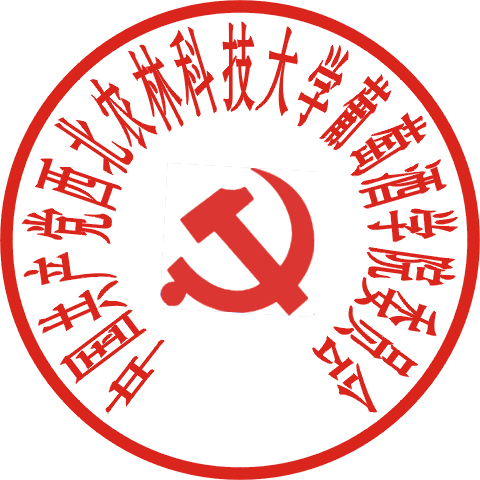 葡萄酒学院2016年党建工作计划2016年学院党建工作的指导思想是：深入贯彻党的十八大、十八届三中四中五中全会精神，围绕学校2016年党建工作计划相关要求，坚持立德树人、坚持从严治党，强化基层组织建设和党风廉政建设，以改革的精神促进民主治院和基层党组织建设。一、强化领导权，构建新机制，努力做好师生意识形态领域的引领工作1．建立师生定期思想动态调研座谈机制，密切掌握师生思想动态。2．继续推进学院网站建设和“葡萄酒学院”公众微信平台建设，建立信息联络员制度，制订《葡萄酒学院新闻宣传工作办法》。3．深化开展社会主义核心价值观主题教育活动；依托学院特色，推进大学生主题社会实践活动和创新创业工作。二、发挥组织作用，完善规章制度，进一步推动民主治院、依法治院、人才强院进程4．创新民主联系机制，激发学院各部门、基层党支部、工会、共青团等组织的积极性、主动性。5．积极推进院务公开、党务公开；充分发挥教授委员会、教职工代表大会的作用，保障师生的知情权、参与权和监督权。6．以完善学院治理体系为目标，做好制度清理和构建工作，切实发挥制度管理人、约束人和激励人的作用。7．适应学校发展新要求，实施青年人才培育工程，推进人才强院工作新进展。三、落实党委主体责任，创新基层党建机制，完善党在学院改革发展稳定中的组织功能8．落实党委、党支部党建工作责任体系，实施书记党建工作述职制度，继续完善党支部的年度考核工作。9．探索基层党支部建设和活动新机制，开展大学生党建进公寓，评选“优秀党员宿舍”，引领学生宿舍新风尚。10．有效落实“三会一课”、民主评议、党性分析、民主生活会、组织生活会等党内生活制度。11．做好学校第三次党代会学院参会代表选举工作。12．保质保量地做好入党积极分子培训教育、党员组织发展和教育以及党支部书记培训教育等工作。13. 以建党95周年暨红军长征胜利80周年为契机，重温入党誓词，举行表彰大会，树立党建工作先进典型。四、持续深入推进作风建设，保持党风廉政建设新常态14．落实“三严三实”专题教育班子成员整改清单要求，“严”“实”相济，推进作风建设。15. 在全院党员中组织开展“两学一做”学习教育，推动党内教育从“关键少数”向广大党员拓展、从集中性教育向经常性教育延伸。                                             16. 建立学院领导干部联系党支部制度。要求每个领导干部联系一个党支部，通过调研、走访慰问党员、参加支部活动等方式指导支部工作，规范支部制度建设，凝练出支部工作新方法。17.建立学院党风廉政建设台账册，推进党风廉政建设全覆盖。